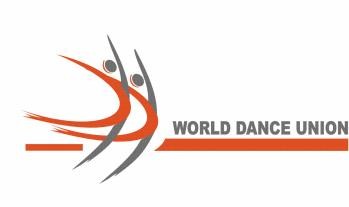 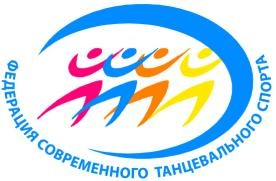 ОТКРЫТЫЙ ФЕСТИВАЛЬ ФЕДЕРАЦИИ СОВРЕМЕННОГО ТАНЦЕВАЛЬНОГО СПОРТА (СЦЕНИЧЕСКИЕ ДИСЦИПЛИНЫ)ВНИМАНИЕ!Перед выходом участника на площадку для выступления, на мониторе будет транслироваться клип с интервью (пример клипа прилагается)Дата:4 февраля 2018 года (воскресенье)Место:г. Тамбов, ул. Карла Маркса, д. 176 а, Концертный зал «Гранд»Организаторы:Администрация Тамбовской областиФедерация современного танцевального спортаНП «Центр развития танцев в Тамбовской области»Танцевально-спортивный клуб  «Виктория»Возрастные группы:Дисциплины икатегории: Latin Show – пара, малая группа, формейшн, продакшн;Ballroom Show - пара, малая группа, формейшн, продакшн;Modern Dance - соло, дуэт/пара, малая группа, формейшн, продакшн;Джаз-Модерн – соло (импровизация);Dance Show – соло, дуэт/пара, малая группа, формейшн, продакшн;Free Show -  соло, дуэт/пара, малая группа, формейшн, продакшн;Pop Dance (Эстрадное шоу) - соло, дуэт/пара, малая группа, формейшн, продакшн;Folk Dance (Народный танец) - соло, дуэт/пара, малая группа, формейшн, продакшнOpen Dance - соло, дуэт/пара, малая группа, формейшн, продакшнПорядок проведения:4 февраля (воскресенье): 10.00 - Latin Show, Ballroom Show, Modern Dance,  Джаз модерн, Dance Show, Free Show, Pop Dance (Эстрадное шоу),  Folk Dance ( Народный танец), Open Dance (разминка в 09.00)Регистрация участников за 1,5 часа до начала отделения, окончание за 30 минут до начала отделения.Участники:Все желающие, выполнившие регистрационные условия и соблюдающие «Правила проведения мероприятий ФСТС»Правила:По правилам ФСТС. Правила на сайте www.rusdance.ruРегистрация  и заявки: Все регистрационные документы должны быть получены организаторами в срок до 01. 02. 2018 г. Предварительная регистрация ТОЛЬКО он-лайн на сайте http://rusdance.ru. Инструкция по регистрации:  http://rusdance.ru/document/36  Вопросы в случае затруднения: 8-920-408-80-90.При наличии изменений, пожалуйста, внесите их до окончания регистрации самостоятельно, после окончания регистрации сообщите о них по почте: fsts-ofis@ya.ru. Этим мы уменьшим время ВАШЕЙ регистрации и добьемся точности в плане проведения соревнования. Добавления в день соревнований НЕВОЗМОЖНЫ.Организаторы 8-910-758-50-10 (Тишкина Ирина); 8-910-758-50-07 (Тишкин Игорь);  tishkinyii@mail.ru  Судьи:Аттестованные судьи ФСТСНаграждение:Медали, кубки, дипломы по правилам ФСТСПлощадка:15х15 метров, ленолиумФинансовые условия:Для членов ФСТС: соло - 500 рублей с человека, дуэт – 400 рублей с человека, малая  группа, формейшн, продакшн – 300 рублей с человека за танец, для иных исполнителей: во всех категориях на 100 рублей больше соответственно.Внимание: благотворительный взнос со зрителей – 300 рублейМузыкальное сопровождение:Аудио CD, или флэшкарта. На каждом носителе должен быть только один трек. Имейте дубликат записи. Проверяйте свои аудиозаписи перед началом турнира.Проживание:Оргкомитет может забронировать места в гостиницах для иногородних участников при условии своевременной заявки на проживание, поданной не позднее 25 января 2018 г. Ориентировочная стоимость мест б/удобств от 800 руб., с удобствами от 1400 руб. Количество дешевых мест ограничено! Информация:Внимание: результаты выступления участников вносятся в национальный рейтинг-лист, по которому определяются лучшие танцоры Федерации. Лучшие танцоры Федерации имеют право на финансовую поддержку со стороны Федерации современного танцевального спортаСправки:8-910-758-50-10 (Тишкина Ирина); 8-910-758-50-07 (Тишкин Игорь)Внимательно читайте правила!!!ВОЗМОЖНЫ ИЗМЕНЕНИЯ, СЛЕДИТЕ ЗА ИНФОРМАЦИЕЙ